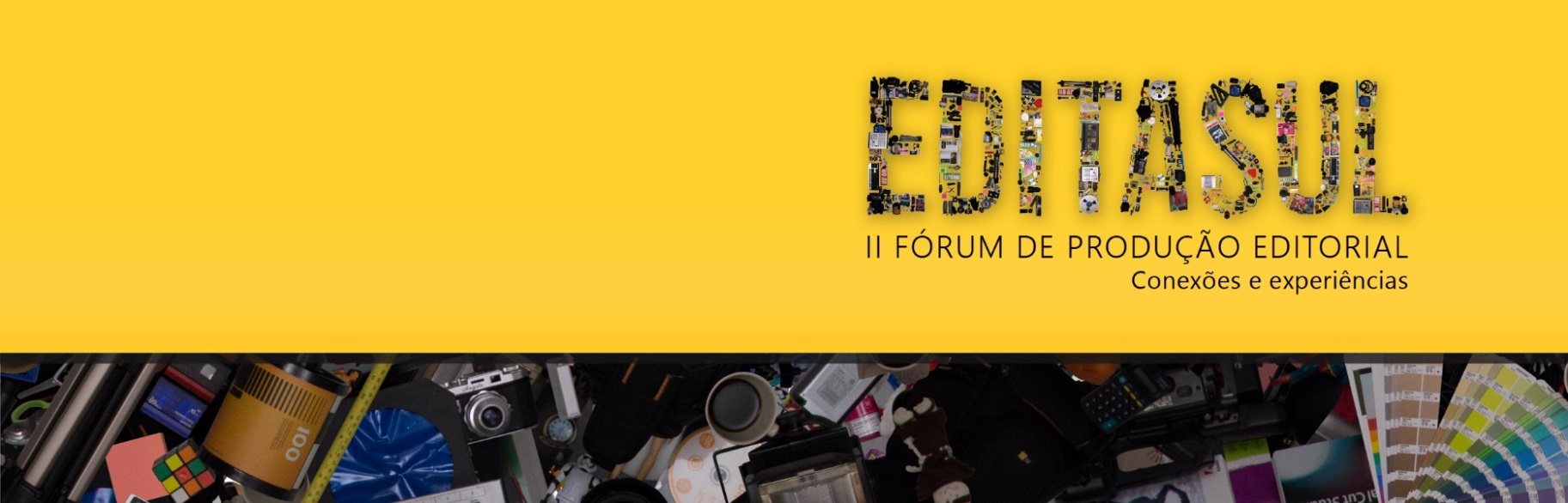 Template do Resumo ExpandidoTITULO DO TRABALHONome completo do(s) autor(es) TODO ACADÊMICO QUE DESEJAR ENVIAR O RESUMO EXPANDIDO, DEVERÁ TER EM SEU RESUMO UM PROFESSOR RESPONSÁVEL, O QUAL SERÁ COAUTOR.RESUMOO resumo deve ser elaborado em fonte Times 11 justificado, em parágrafo único, sem recuos, com espaço entrelinhas simples. Deve conter no máximo 70 palavras. Palavras-chave: 3 a 5 palavras-chave, separadas por ponto e vírgula. INTRODUÇÃOOs resumos submetidos deverão possuir entre 3 e no máximo 5 páginas, apresentados em formato .doc, em tamanho A4, fonte Times New Roman, tamanho 12, alinhamento justificado, espaçamento entrelinhas simples, margens superior e esquerda 3cm e inferior e direita 2cm.O texto do resumo expandido conterá as seguintes seções: Introdução, Metodologia, Fundamentação teórica e ou Discussões, Considerações e Referências. O corpo do texto deverá apresentar fonte Times New Roman, tamanho 12, alinhamento justificado, espaçamento entrelinhas simples, margens superior e esquerda 3cm e inferior e direita 2cm.A introdução deverá conter uma referência ao assunto a ser desenvolvido no resumo expandido, bem como as linhas gerais que serão desenvolvidas no corpo do mesmo. A introdução deverá ainda contemplar o(s) objetivo(s) do estudo apresentado.METODOLOGIANa Metodologia será explicitado o tipo de estudo, análise de dados se for o caso, enfim os métodos utilizados para a realização do trabalho.FUNDAMENTAÇÃO TEÓRICA OU DISCUSSÕESO autor poderá optar por intitular esse item apenas como fundamentação teórica, caso deseje apenas apresentar nesse resumo um projeto que ainda não tenha sido aplicado, ou deverá intitular como discussões no caso de um estudo já concluído. Cabe a este item, portanto, a apresentação do projeto ou discussão dos resultados da pesquisa.CONSIDERAÇÕES FINAISAs considerações apresentam os resultados esperados. REFERÊNCIASSeguir as ABNT – NBR 6023 para elaboração das referências.